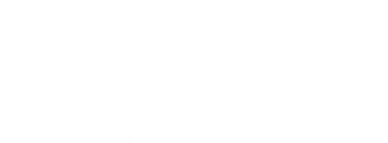 2022APPLICATIONFORRETIREDMEMBERSHIP(WITH OR WITHOUT BENEFITS)___________RETURN COMPLETED APPLICATION BY MAIL OR EMAIL TO:American OptometricAssociationATTN: Dues Accounting243 N. Lindbergh Blvd, Floor 1St. Louis, MO 63141Phone: 800.365.2219Email: DuesAccounting@aoa.org___________PLEASE NOTE:This form is to be used ONLY when adding a member transferring from another affiliate that meets the classification requirements for Retired With or Without Benefits status.Current members requesting a change in classification to Retired With or Without Benefits must be submitted using the Notification of Change form during the open enrollment period of January 1 through April 30*.  The approved form will be returned upon processing.*If the April 30 deadline falls on a weekend, the deadline is extended to the first Monday following the deadline.AFFILIATE OFFICE USE ONLYAFFILIATE OFFICE USE ONLYAFFILIATE OFFICE USE ONLYAFFILIATE OFFICE USE ONLYAFFILIATE OFFICE USE ONLYAFFILIATE OFFICE USE ONLYAFFILIATE OFFICE USE ONLYAFFILIATE OFFICE USE ONLYAFFILIATE OFFICE USE ONLYAFFILIATE OFFICE USE ONLYAFFILIATE OFFICE USE ONLYAFFILIATE OFFICE USE ONLYAFFILIATE OFFICE USE ONLYAFFILIATE OFFICE USE ONLYAFFILIATE OFFICE USE ONLYAFFILIATE OFFICE USE ONLYAFFILIATE OFFICE USE ONLYAFFILIATE OFFICE USE ONLYAFFILIATE OFFICE USE ONLYAFFILIATE OFFICE USE ONLYAFFILIATE OFFICE USE ONLYAFFILIATE OFFICE USE ONLYAFFILIATE OFFICE USE ONLYAFFILIATE OFFICE USE ONLYAFFILIATE OFFICE USE ONLYAFFILIATE OFFICE USE ONLYAFFILIATE OFFICE USE ONLYAFFILIATE OFFICE USE ONLYAFFILIATE OFFICE USE ONLYAFFILIATE OFFICE USE ONLYAFFILIATE OFFICE USE ONLYAFFILIATE OFFICE USE ONLYAFFILIATE OFFICE USE ONLYAFFILIATE OFFICE USE ONLYAFFILIATE OFFICE USE ONLYAFFILIATE OFFICE USE ONLYAFFILIATE OFFICE USE ONLYAFFILIATE OFFICE USE ONLYAFFILIATE OFFICE USE ONLYAFFILIATE OFFICE USE ONLYAFFILIATE OFFICE USE ONLYAFFILIATE OFFICE USE ONLYAFFILIATE OFFICE USE ONLYAFFILIATE OFFICE USE ONLYAFFILIATE OFFICE USE ONLYAFFILIATE OFFICE USE ONLYAFFILIATE OFFICE USE ONLYAFFILIATE OFFICE USE ONLYAFFILIATE OFFICE USE ONLYAFFILIATE OFFICE USE ONLYAFFILIATE OFFICE USE ONLYAFFILIATE OFFICE USE ONLYAFFILIATE OFFICE USE ONLYAFFILIATE OFFICE USE ONLYAFFILIATE OFFICE USE ONLYAFFILIATE OFFICE USE ONLYAFFILIATE OFFICE USE ONLYAFFILIATE OFFICE USE ONLYAFFILIATE OFFICE USE ONLYAFFILIATE OFFICE USE ONLYAFFILIATE OFFICE USE ONLYAFFILIATE OFFICE USE ONLYAFFILIATE OFFICE USE ONLYAFFILIATE OFFICE USE ONLYAFFILIATE OFFICE USE ONLYAFFILIATE OFFICE USE ONLYAFFILIATE OFFICE USE ONLYAFFILIATE OFFICE USE ONLYAFFILIATE OFFICE USE ONLYAFFILIATE OFFICE USE ONLYAFFILIATE OFFICE USE ONLY2022APPLICATIONFORRETIREDMEMBERSHIP(WITH OR WITHOUT BENEFITS)___________RETURN COMPLETED APPLICATION BY MAIL OR EMAIL TO:American OptometricAssociationATTN: Dues Accounting243 N. Lindbergh Blvd, Floor 1St. Louis, MO 63141Phone: 800.365.2219Email: DuesAccounting@aoa.org___________PLEASE NOTE:This form is to be used ONLY when adding a member transferring from another affiliate that meets the classification requirements for Retired With or Without Benefits status.Current members requesting a change in classification to Retired With or Without Benefits must be submitted using the Notification of Change form during the open enrollment period of January 1 through April 30*.  The approved form will be returned upon processing.*If the April 30 deadline falls on a weekend, the deadline is extended to the first Monday following the deadline.Affiliate Association:Affiliate Association:Affiliate Association:Affiliate Association:Affiliate Association:Affiliate Association:Affiliate Association:Affiliate Association:Affiliate Association:Affiliate Association:Affiliate Association:Affiliate Association:Affiliate Association:Affiliate Association:Affiliate Association:Affiliate Association:Affiliate Association:Prepared By:Prepared By:Prepared By:Prepared By:Prepared By:Prepared By:Prepared By:Date:Date:Date:Date:Date:Date:2022APPLICATIONFORRETIREDMEMBERSHIP(WITH OR WITHOUT BENEFITS)___________RETURN COMPLETED APPLICATION BY MAIL OR EMAIL TO:American OptometricAssociationATTN: Dues Accounting243 N. Lindbergh Blvd, Floor 1St. Louis, MO 63141Phone: 800.365.2219Email: DuesAccounting@aoa.org___________PLEASE NOTE:This form is to be used ONLY when adding a member transferring from another affiliate that meets the classification requirements for Retired With or Without Benefits status.Current members requesting a change in classification to Retired With or Without Benefits must be submitted using the Notification of Change form during the open enrollment period of January 1 through April 30*.  The approved form will be returned upon processing.*If the April 30 deadline falls on a weekend, the deadline is extended to the first Monday following the deadline.mm/dd/yyyymm/dd/yyyymm/dd/yyyy2022APPLICATIONFORRETIREDMEMBERSHIP(WITH OR WITHOUT BENEFITS)___________RETURN COMPLETED APPLICATION BY MAIL OR EMAIL TO:American OptometricAssociationATTN: Dues Accounting243 N. Lindbergh Blvd, Floor 1St. Louis, MO 63141Phone: 800.365.2219Email: DuesAccounting@aoa.org___________PLEASE NOTE:This form is to be used ONLY when adding a member transferring from another affiliate that meets the classification requirements for Retired With or Without Benefits status.Current members requesting a change in classification to Retired With or Without Benefits must be submitted using the Notification of Change form during the open enrollment period of January 1 through April 30*.  The approved form will be returned upon processing.*If the April 30 deadline falls on a weekend, the deadline is extended to the first Monday following the deadline.2022APPLICATIONFORRETIREDMEMBERSHIP(WITH OR WITHOUT BENEFITS)___________RETURN COMPLETED APPLICATION BY MAIL OR EMAIL TO:American OptometricAssociationATTN: Dues Accounting243 N. Lindbergh Blvd, Floor 1St. Louis, MO 63141Phone: 800.365.2219Email: DuesAccounting@aoa.org___________PLEASE NOTE:This form is to be used ONLY when adding a member transferring from another affiliate that meets the classification requirements for Retired With or Without Benefits status.Current members requesting a change in classification to Retired With or Without Benefits must be submitted using the Notification of Change form during the open enrollment period of January 1 through April 30*.  The approved form will be returned upon processing.*If the April 30 deadline falls on a weekend, the deadline is extended to the first Monday following the deadline.Comments:Comments:Comments:Comments:Comments:Comments:Comments:Comments:Comments:2022APPLICATIONFORRETIREDMEMBERSHIP(WITH OR WITHOUT BENEFITS)___________RETURN COMPLETED APPLICATION BY MAIL OR EMAIL TO:American OptometricAssociationATTN: Dues Accounting243 N. Lindbergh Blvd, Floor 1St. Louis, MO 63141Phone: 800.365.2219Email: DuesAccounting@aoa.org___________PLEASE NOTE:This form is to be used ONLY when adding a member transferring from another affiliate that meets the classification requirements for Retired With or Without Benefits status.Current members requesting a change in classification to Retired With or Without Benefits must be submitted using the Notification of Change form during the open enrollment period of January 1 through April 30*.  The approved form will be returned upon processing.*If the April 30 deadline falls on a weekend, the deadline is extended to the first Monday following the deadline.2022APPLICATIONFORRETIREDMEMBERSHIP(WITH OR WITHOUT BENEFITS)___________RETURN COMPLETED APPLICATION BY MAIL OR EMAIL TO:American OptometricAssociationATTN: Dues Accounting243 N. Lindbergh Blvd, Floor 1St. Louis, MO 63141Phone: 800.365.2219Email: DuesAccounting@aoa.org___________PLEASE NOTE:This form is to be used ONLY when adding a member transferring from another affiliate that meets the classification requirements for Retired With or Without Benefits status.Current members requesting a change in classification to Retired With or Without Benefits must be submitted using the Notification of Change form during the open enrollment period of January 1 through April 30*.  The approved form will be returned upon processing.*If the April 30 deadline falls on a weekend, the deadline is extended to the first Monday following the deadline.2022APPLICATIONFORRETIREDMEMBERSHIP(WITH OR WITHOUT BENEFITS)___________RETURN COMPLETED APPLICATION BY MAIL OR EMAIL TO:American OptometricAssociationATTN: Dues Accounting243 N. Lindbergh Blvd, Floor 1St. Louis, MO 63141Phone: 800.365.2219Email: DuesAccounting@aoa.org___________PLEASE NOTE:This form is to be used ONLY when adding a member transferring from another affiliate that meets the classification requirements for Retired With or Without Benefits status.Current members requesting a change in classification to Retired With or Without Benefits must be submitted using the Notification of Change form during the open enrollment period of January 1 through April 30*.  The approved form will be returned upon processing.*If the April 30 deadline falls on a weekend, the deadline is extended to the first Monday following the deadline.2022APPLICATIONFORRETIREDMEMBERSHIP(WITH OR WITHOUT BENEFITS)___________RETURN COMPLETED APPLICATION BY MAIL OR EMAIL TO:American OptometricAssociationATTN: Dues Accounting243 N. Lindbergh Blvd, Floor 1St. Louis, MO 63141Phone: 800.365.2219Email: DuesAccounting@aoa.org___________PLEASE NOTE:This form is to be used ONLY when adding a member transferring from another affiliate that meets the classification requirements for Retired With or Without Benefits status.Current members requesting a change in classification to Retired With or Without Benefits must be submitted using the Notification of Change form during the open enrollment period of January 1 through April 30*.  The approved form will be returned upon processing.*If the April 30 deadline falls on a weekend, the deadline is extended to the first Monday following the deadline.2022APPLICATIONFORRETIREDMEMBERSHIP(WITH OR WITHOUT BENEFITS)___________RETURN COMPLETED APPLICATION BY MAIL OR EMAIL TO:American OptometricAssociationATTN: Dues Accounting243 N. Lindbergh Blvd, Floor 1St. Louis, MO 63141Phone: 800.365.2219Email: DuesAccounting@aoa.org___________PLEASE NOTE:This form is to be used ONLY when adding a member transferring from another affiliate that meets the classification requirements for Retired With or Without Benefits status.Current members requesting a change in classification to Retired With or Without Benefits must be submitted using the Notification of Change form during the open enrollment period of January 1 through April 30*.  The approved form will be returned upon processing.*If the April 30 deadline falls on a weekend, the deadline is extended to the first Monday following the deadline.2022APPLICATIONFORRETIREDMEMBERSHIP(WITH OR WITHOUT BENEFITS)___________RETURN COMPLETED APPLICATION BY MAIL OR EMAIL TO:American OptometricAssociationATTN: Dues Accounting243 N. Lindbergh Blvd, Floor 1St. Louis, MO 63141Phone: 800.365.2219Email: DuesAccounting@aoa.org___________PLEASE NOTE:This form is to be used ONLY when adding a member transferring from another affiliate that meets the classification requirements for Retired With or Without Benefits status.Current members requesting a change in classification to Retired With or Without Benefits must be submitted using the Notification of Change form during the open enrollment period of January 1 through April 30*.  The approved form will be returned upon processing.*If the April 30 deadline falls on a weekend, the deadline is extended to the first Monday following the deadline.MEMBERSHIP INFORMATIONMember is:MEMBERSHIP INFORMATIONMember is:MEMBERSHIP INFORMATIONMember is:MEMBERSHIP INFORMATIONMember is:MEMBERSHIP INFORMATIONMember is:MEMBERSHIP INFORMATIONMember is:MEMBERSHIP INFORMATIONMember is:MEMBERSHIP INFORMATIONMember is:MEMBERSHIP INFORMATIONMember is:MEMBERSHIP INFORMATIONMember is:MEMBERSHIP INFORMATIONMember is:MEMBERSHIP INFORMATIONMember is:MEMBERSHIP INFORMATIONMember is:MEMBERSHIP INFORMATIONMember is:MEMBERSHIP INFORMATIONMember is:MEMBERSHIP INFORMATIONMember is:MEMBERSHIP INFORMATIONMember is:MEMBERSHIP INFORMATIONMember is:MEMBERSHIP INFORMATIONMember is:MEMBERSHIP INFORMATIONMember is:MEMBERSHIP INFORMATIONMember is:MEMBERSHIP INFORMATIONMember is:MEMBERSHIP INFORMATIONMember is:MEMBERSHIP INFORMATIONMember is:MEMBERSHIP INFORMATIONMember is:MEMBERSHIP INFORMATIONMember is:MEMBERSHIP INFORMATIONMember is:MEMBERSHIP INFORMATIONMember is:MEMBERSHIP INFORMATIONMember is:MEMBERSHIP INFORMATIONMember is:MEMBERSHIP INFORMATIONMember is:MEMBERSHIP INFORMATIONMember is:MEMBERSHIP INFORMATIONMember is:MEMBERSHIP INFORMATIONMember is:MEMBERSHIP INFORMATIONMember is:MEMBERSHIP INFORMATIONMember is:MEMBERSHIP INFORMATIONMember is:MEMBERSHIP INFORMATIONMember is:MEMBERSHIP INFORMATIONMember is:MEMBERSHIP INFORMATIONMember is:MEMBERSHIP INFORMATIONMember is:MEMBERSHIP INFORMATIONMember is:MEMBERSHIP INFORMATIONMember is:MEMBERSHIP INFORMATIONMember is:MEMBERSHIP INFORMATIONMember is:MEMBERSHIP INFORMATIONMember is:MEMBERSHIP INFORMATIONMember is:MEMBERSHIP INFORMATIONMember is:MEMBERSHIP INFORMATIONMember is:MEMBERSHIP INFORMATIONMember is:MEMBERSHIP INFORMATIONMember is:MEMBERSHIP INFORMATIONMember is:MEMBERSHIP INFORMATIONMember is:MEMBERSHIP INFORMATIONMember is:MEMBERSHIP INFORMATIONMember is:MEMBERSHIP INFORMATIONMember is:MEMBERSHIP INFORMATIONMember is:MEMBERSHIP INFORMATIONMember is:MEMBERSHIP INFORMATIONMember is:MEMBERSHIP INFORMATIONMember is:MEMBERSHIP INFORMATIONMember is:MEMBERSHIP INFORMATIONMember is:MEMBERSHIP INFORMATIONMember is:MEMBERSHIP INFORMATIONMember is:MEMBERSHIP INFORMATIONMember is:MEMBERSHIP INFORMATIONMember is:MEMBERSHIP INFORMATIONMember is:MEMBERSHIP INFORMATIONMember is:MEMBERSHIP INFORMATIONMember is:MEMBERSHIP INFORMATIONMember is:MEMBERSHIP INFORMATIONMember is:2022APPLICATIONFORRETIREDMEMBERSHIP(WITH OR WITHOUT BENEFITS)___________RETURN COMPLETED APPLICATION BY MAIL OR EMAIL TO:American OptometricAssociationATTN: Dues Accounting243 N. Lindbergh Blvd, Floor 1St. Louis, MO 63141Phone: 800.365.2219Email: DuesAccounting@aoa.org___________PLEASE NOTE:This form is to be used ONLY when adding a member transferring from another affiliate that meets the classification requirements for Retired With or Without Benefits status.Current members requesting a change in classification to Retired With or Without Benefits must be submitted using the Notification of Change form during the open enrollment period of January 1 through April 30*.  The approved form will be returned upon processing.*If the April 30 deadline falls on a weekend, the deadline is extended to the first Monday following the deadline.  Reinstated  Reinstated  Reinstated  Reinstated  Reinstated  Reinstated  Reinstated  Reinstated  Reinstated  Reinstated  Reinstated  Reinstated  Reinstated  Reinstated  Reinstated  Reinstated  Reinstated  Reinstated  Reinstated   Transferring from:   Transferring from:   Transferring from:   Transferring from:   Transferring from:   Transferring from:   Transferring from:   Transferring from:   Transferring from:   Transferring from:   Transferring from:   Transferring from:   Transferring from:   Transferring from:   Transferring from:   Transferring from:   Transferring from:   Transferring from:2022APPLICATIONFORRETIREDMEMBERSHIP(WITH OR WITHOUT BENEFITS)___________RETURN COMPLETED APPLICATION BY MAIL OR EMAIL TO:American OptometricAssociationATTN: Dues Accounting243 N. Lindbergh Blvd, Floor 1St. Louis, MO 63141Phone: 800.365.2219Email: DuesAccounting@aoa.org___________PLEASE NOTE:This form is to be used ONLY when adding a member transferring from another affiliate that meets the classification requirements for Retired With or Without Benefits status.Current members requesting a change in classification to Retired With or Without Benefits must be submitted using the Notification of Change form during the open enrollment period of January 1 through April 30*.  The approved form will be returned upon processing.*If the April 30 deadline falls on a weekend, the deadline is extended to the first Monday following the deadline.AOA ID Number:AOA ID Number:AOA ID Number:AOA ID Number:AOA ID Number:AOA ID Number:AOA ID Number:AOA ID Number:AOA ID Number:AOA ID Number:AOA ID Number:AOA ID Number:AOA ID Number:AOA ID Number:AOA ID Number:AOA ID Number:AOA ID Number:AOA ID Number:AOA ID Number:2022APPLICATIONFORRETIREDMEMBERSHIP(WITH OR WITHOUT BENEFITS)___________RETURN COMPLETED APPLICATION BY MAIL OR EMAIL TO:American OptometricAssociationATTN: Dues Accounting243 N. Lindbergh Blvd, Floor 1St. Louis, MO 63141Phone: 800.365.2219Email: DuesAccounting@aoa.org___________PLEASE NOTE:This form is to be used ONLY when adding a member transferring from another affiliate that meets the classification requirements for Retired With or Without Benefits status.Current members requesting a change in classification to Retired With or Without Benefits must be submitted using the Notification of Change form during the open enrollment period of January 1 through April 30*.  The approved form will be returned upon processing.*If the April 30 deadline falls on a weekend, the deadline is extended to the first Monday following the deadline.First Name:First Name:First Name:First Name:First Name:First Name:First Name:First Name:First Name:First Name:First Name:First Name:First Name:First Name:First Name:First Name:First Name:2022APPLICATIONFORRETIREDMEMBERSHIP(WITH OR WITHOUT BENEFITS)___________RETURN COMPLETED APPLICATION BY MAIL OR EMAIL TO:American OptometricAssociationATTN: Dues Accounting243 N. Lindbergh Blvd, Floor 1St. Louis, MO 63141Phone: 800.365.2219Email: DuesAccounting@aoa.org___________PLEASE NOTE:This form is to be used ONLY when adding a member transferring from another affiliate that meets the classification requirements for Retired With or Without Benefits status.Current members requesting a change in classification to Retired With or Without Benefits must be submitted using the Notification of Change form during the open enrollment period of January 1 through April 30*.  The approved form will be returned upon processing.*If the April 30 deadline falls on a weekend, the deadline is extended to the first Monday following the deadline.Middle Initial:Middle Initial:Middle Initial:Middle Initial:Middle Initial:Middle Initial:Middle Initial:Middle Initial:Middle Initial:Middle Initial:Middle Initial:Middle Initial:Middle Initial:Middle Initial:Middle Initial:Middle Initial:Middle Initial:2022APPLICATIONFORRETIREDMEMBERSHIP(WITH OR WITHOUT BENEFITS)___________RETURN COMPLETED APPLICATION BY MAIL OR EMAIL TO:American OptometricAssociationATTN: Dues Accounting243 N. Lindbergh Blvd, Floor 1St. Louis, MO 63141Phone: 800.365.2219Email: DuesAccounting@aoa.org___________PLEASE NOTE:This form is to be used ONLY when adding a member transferring from another affiliate that meets the classification requirements for Retired With or Without Benefits status.Current members requesting a change in classification to Retired With or Without Benefits must be submitted using the Notification of Change form during the open enrollment period of January 1 through April 30*.  The approved form will be returned upon processing.*If the April 30 deadline falls on a weekend, the deadline is extended to the first Monday following the deadline.Last Name:Last Name:Last Name:Last Name:Last Name:Last Name:Last Name:Last Name:Last Name:Last Name:Last Name:Last Name:Last Name:Last Name:Last Name:Last Name:Last Name:2022APPLICATIONFORRETIREDMEMBERSHIP(WITH OR WITHOUT BENEFITS)___________RETURN COMPLETED APPLICATION BY MAIL OR EMAIL TO:American OptometricAssociationATTN: Dues Accounting243 N. Lindbergh Blvd, Floor 1St. Louis, MO 63141Phone: 800.365.2219Email: DuesAccounting@aoa.org___________PLEASE NOTE:This form is to be used ONLY when adding a member transferring from another affiliate that meets the classification requirements for Retired With or Without Benefits status.Current members requesting a change in classification to Retired With or Without Benefits must be submitted using the Notification of Change form during the open enrollment period of January 1 through April 30*.  The approved form will be returned upon processing.*If the April 30 deadline falls on a weekend, the deadline is extended to the first Monday following the deadline.Suffix (Jr., Sr., etc.):Suffix (Jr., Sr., etc.):Suffix (Jr., Sr., etc.):Suffix (Jr., Sr., etc.):Suffix (Jr., Sr., etc.):Suffix (Jr., Sr., etc.):Suffix (Jr., Sr., etc.):Suffix (Jr., Sr., etc.):Suffix (Jr., Sr., etc.):Suffix (Jr., Sr., etc.):Suffix (Jr., Sr., etc.):Suffix (Jr., Sr., etc.):Suffix (Jr., Sr., etc.):Suffix (Jr., Sr., etc.):Suffix (Jr., Sr., etc.):Suffix (Jr., Sr., etc.):Suffix (Jr., Sr., etc.):Suffix (Jr., Sr., etc.):Suffix (Jr., Sr., etc.):Suffix (Jr., Sr., etc.):Suffix (Jr., Sr., etc.):Suffix (Jr., Sr., etc.):Designations (OD, PhD, etc.):Designations (OD, PhD, etc.):Designations (OD, PhD, etc.):Designations (OD, PhD, etc.):Designations (OD, PhD, etc.):Designations (OD, PhD, etc.):Designations (OD, PhD, etc.):Designations (OD, PhD, etc.):Designations (OD, PhD, etc.):Designations (OD, PhD, etc.):Designations (OD, PhD, etc.):Designations (OD, PhD, etc.):Designations (OD, PhD, etc.):Designations (OD, PhD, etc.):Designations (OD, PhD, etc.):Designations (OD, PhD, etc.):Designations (OD, PhD, etc.):Designations (OD, PhD, etc.):Designations (OD, PhD, etc.):Designations (OD, PhD, etc.):Designations (OD, PhD, etc.):Designations (OD, PhD, etc.):Designations (OD, PhD, etc.):2022APPLICATIONFORRETIREDMEMBERSHIP(WITH OR WITHOUT BENEFITS)___________RETURN COMPLETED APPLICATION BY MAIL OR EMAIL TO:American OptometricAssociationATTN: Dues Accounting243 N. Lindbergh Blvd, Floor 1St. Louis, MO 63141Phone: 800.365.2219Email: DuesAccounting@aoa.org___________PLEASE NOTE:This form is to be used ONLY when adding a member transferring from another affiliate that meets the classification requirements for Retired With or Without Benefits status.Current members requesting a change in classification to Retired With or Without Benefits must be submitted using the Notification of Change form during the open enrollment period of January 1 through April 30*.  The approved form will be returned upon processing.*If the April 30 deadline falls on a weekend, the deadline is extended to the first Monday following the deadline.Former / Maiden Name:Former / Maiden Name:Former / Maiden Name:Former / Maiden Name:Former / Maiden Name:Former / Maiden Name:Former / Maiden Name:Former / Maiden Name:Former / Maiden Name:Former / Maiden Name:Former / Maiden Name:Former / Maiden Name:Former / Maiden Name:Former / Maiden Name:Former / Maiden Name:Former / Maiden Name:Former / Maiden Name:Former / Maiden Name:Former / Maiden Name:Former / Maiden Name:Former / Maiden Name:Former / Maiden Name:Former / Maiden Name:2022APPLICATIONFORRETIREDMEMBERSHIP(WITH OR WITHOUT BENEFITS)___________RETURN COMPLETED APPLICATION BY MAIL OR EMAIL TO:American OptometricAssociationATTN: Dues Accounting243 N. Lindbergh Blvd, Floor 1St. Louis, MO 63141Phone: 800.365.2219Email: DuesAccounting@aoa.org___________PLEASE NOTE:This form is to be used ONLY when adding a member transferring from another affiliate that meets the classification requirements for Retired With or Without Benefits status.Current members requesting a change in classification to Retired With or Without Benefits must be submitted using the Notification of Change form during the open enrollment period of January 1 through April 30*.  The approved form will be returned upon processing.*If the April 30 deadline falls on a weekend, the deadline is extended to the first Monday following the deadline.2022APPLICATIONFORRETIREDMEMBERSHIP(WITH OR WITHOUT BENEFITS)___________RETURN COMPLETED APPLICATION BY MAIL OR EMAIL TO:American OptometricAssociationATTN: Dues Accounting243 N. Lindbergh Blvd, Floor 1St. Louis, MO 63141Phone: 800.365.2219Email: DuesAccounting@aoa.org___________PLEASE NOTE:This form is to be used ONLY when adding a member transferring from another affiliate that meets the classification requirements for Retired With or Without Benefits status.Current members requesting a change in classification to Retired With or Without Benefits must be submitted using the Notification of Change form during the open enrollment period of January 1 through April 30*.  The approved form will be returned upon processing.*If the April 30 deadline falls on a weekend, the deadline is extended to the first Monday following the deadline.CONTACT & DEMOGRAPHIC INFORMATIONCONTACT & DEMOGRAPHIC INFORMATIONCONTACT & DEMOGRAPHIC INFORMATIONCONTACT & DEMOGRAPHIC INFORMATIONCONTACT & DEMOGRAPHIC INFORMATIONCONTACT & DEMOGRAPHIC INFORMATIONCONTACT & DEMOGRAPHIC INFORMATIONCONTACT & DEMOGRAPHIC INFORMATIONCONTACT & DEMOGRAPHIC INFORMATIONCONTACT & DEMOGRAPHIC INFORMATIONCONTACT & DEMOGRAPHIC INFORMATIONCONTACT & DEMOGRAPHIC INFORMATIONCONTACT & DEMOGRAPHIC INFORMATIONCONTACT & DEMOGRAPHIC INFORMATIONCONTACT & DEMOGRAPHIC INFORMATIONCONTACT & DEMOGRAPHIC INFORMATIONCONTACT & DEMOGRAPHIC INFORMATIONCONTACT & DEMOGRAPHIC INFORMATIONCONTACT & DEMOGRAPHIC INFORMATIONCONTACT & DEMOGRAPHIC INFORMATIONCONTACT & DEMOGRAPHIC INFORMATIONCONTACT & DEMOGRAPHIC INFORMATIONCONTACT & DEMOGRAPHIC INFORMATIONCONTACT & DEMOGRAPHIC INFORMATIONCONTACT & DEMOGRAPHIC INFORMATIONCONTACT & DEMOGRAPHIC INFORMATIONCONTACT & DEMOGRAPHIC INFORMATIONCONTACT & DEMOGRAPHIC INFORMATIONCONTACT & DEMOGRAPHIC INFORMATIONCONTACT & DEMOGRAPHIC INFORMATIONCONTACT & DEMOGRAPHIC INFORMATIONCONTACT & DEMOGRAPHIC INFORMATIONCONTACT & DEMOGRAPHIC INFORMATIONCONTACT & DEMOGRAPHIC INFORMATIONCONTACT & DEMOGRAPHIC INFORMATIONCONTACT & DEMOGRAPHIC INFORMATIONCONTACT & DEMOGRAPHIC INFORMATIONCONTACT & DEMOGRAPHIC INFORMATIONCONTACT & DEMOGRAPHIC INFORMATIONCONTACT & DEMOGRAPHIC INFORMATIONCONTACT & DEMOGRAPHIC INFORMATIONCONTACT & DEMOGRAPHIC INFORMATIONCONTACT & DEMOGRAPHIC INFORMATIONCONTACT & DEMOGRAPHIC INFORMATIONCONTACT & DEMOGRAPHIC INFORMATIONCONTACT & DEMOGRAPHIC INFORMATIONCONTACT & DEMOGRAPHIC INFORMATIONCONTACT & DEMOGRAPHIC INFORMATIONCONTACT & DEMOGRAPHIC INFORMATIONCONTACT & DEMOGRAPHIC INFORMATIONCONTACT & DEMOGRAPHIC INFORMATIONCONTACT & DEMOGRAPHIC INFORMATIONCONTACT & DEMOGRAPHIC INFORMATIONCONTACT & DEMOGRAPHIC INFORMATIONCONTACT & DEMOGRAPHIC INFORMATIONCONTACT & DEMOGRAPHIC INFORMATIONCONTACT & DEMOGRAPHIC INFORMATIONCONTACT & DEMOGRAPHIC INFORMATIONCONTACT & DEMOGRAPHIC INFORMATIONCONTACT & DEMOGRAPHIC INFORMATIONCONTACT & DEMOGRAPHIC INFORMATIONCONTACT & DEMOGRAPHIC INFORMATIONCONTACT & DEMOGRAPHIC INFORMATIONCONTACT & DEMOGRAPHIC INFORMATIONCONTACT & DEMOGRAPHIC INFORMATIONCONTACT & DEMOGRAPHIC INFORMATIONCONTACT & DEMOGRAPHIC INFORMATIONCONTACT & DEMOGRAPHIC INFORMATIONCONTACT & DEMOGRAPHIC INFORMATIONCONTACT & DEMOGRAPHIC INFORMATIONCONTACT & DEMOGRAPHIC INFORMATION2022APPLICATIONFORRETIREDMEMBERSHIP(WITH OR WITHOUT BENEFITS)___________RETURN COMPLETED APPLICATION BY MAIL OR EMAIL TO:American OptometricAssociationATTN: Dues Accounting243 N. Lindbergh Blvd, Floor 1St. Louis, MO 63141Phone: 800.365.2219Email: DuesAccounting@aoa.org___________PLEASE NOTE:This form is to be used ONLY when adding a member transferring from another affiliate that meets the classification requirements for Retired With or Without Benefits status.Current members requesting a change in classification to Retired With or Without Benefits must be submitted using the Notification of Change form during the open enrollment period of January 1 through April 30*.  The approved form will be returned upon processing.*If the April 30 deadline falls on a weekend, the deadline is extended to the first Monday following the deadline.Home Address:Home Address:Home Address:Home Address:Home Address:Home Address:Home Address:Home Address:Home Address:Home Address:Home Address:Home Address:Home Address:Home Address:Home Address:Home Address:Home Address:Home Address:Home Address:Home Address:Home Address:Home Address:Home Address:Home Address:Home Address:Home Address:Home Address:Home Address:Home Address:Home Address:Home Address:Home Address:Home Address:Home Address:Home Address:Home Address:Home Address:Home Address:Home Address:Home Address:Home Address:Home Address:Home Address:Home Address:Home Address:Home Address:Home Address:Home Address:Home Address:Home Address:Home Address:Home Address:Home Address:Home Address:Home Address:Home Address:Home Address:Home Address:Home Address:Home Address:Home Address:Home Address:Home Address:Home Address:Home Address:Home Address:Home Address:Home Address:Home Address:Home Address:Home Address:2022APPLICATIONFORRETIREDMEMBERSHIP(WITH OR WITHOUT BENEFITS)___________RETURN COMPLETED APPLICATION BY MAIL OR EMAIL TO:American OptometricAssociationATTN: Dues Accounting243 N. Lindbergh Blvd, Floor 1St. Louis, MO 63141Phone: 800.365.2219Email: DuesAccounting@aoa.org___________PLEASE NOTE:This form is to be used ONLY when adding a member transferring from another affiliate that meets the classification requirements for Retired With or Without Benefits status.Current members requesting a change in classification to Retired With or Without Benefits must be submitted using the Notification of Change form during the open enrollment period of January 1 through April 30*.  The approved form will be returned upon processing.*If the April 30 deadline falls on a weekend, the deadline is extended to the first Monday following the deadline.2022APPLICATIONFORRETIREDMEMBERSHIP(WITH OR WITHOUT BENEFITS)___________RETURN COMPLETED APPLICATION BY MAIL OR EMAIL TO:American OptometricAssociationATTN: Dues Accounting243 N. Lindbergh Blvd, Floor 1St. Louis, MO 63141Phone: 800.365.2219Email: DuesAccounting@aoa.org___________PLEASE NOTE:This form is to be used ONLY when adding a member transferring from another affiliate that meets the classification requirements for Retired With or Without Benefits status.Current members requesting a change in classification to Retired With or Without Benefits must be submitted using the Notification of Change form during the open enrollment period of January 1 through April 30*.  The approved form will be returned upon processing.*If the April 30 deadline falls on a weekend, the deadline is extended to the first Monday following the deadline.2022APPLICATIONFORRETIREDMEMBERSHIP(WITH OR WITHOUT BENEFITS)___________RETURN COMPLETED APPLICATION BY MAIL OR EMAIL TO:American OptometricAssociationATTN: Dues Accounting243 N. Lindbergh Blvd, Floor 1St. Louis, MO 63141Phone: 800.365.2219Email: DuesAccounting@aoa.org___________PLEASE NOTE:This form is to be used ONLY when adding a member transferring from another affiliate that meets the classification requirements for Retired With or Without Benefits status.Current members requesting a change in classification to Retired With or Without Benefits must be submitted using the Notification of Change form during the open enrollment period of January 1 through April 30*.  The approved form will be returned upon processing.*If the April 30 deadline falls on a weekend, the deadline is extended to the first Monday following the deadline.City:City:City:City:City:City:City:State:State:State:State:State:State:State:State:Zip:Zip:Zip:Zip:Zip:Zip:Zip:2022APPLICATIONFORRETIREDMEMBERSHIP(WITH OR WITHOUT BENEFITS)___________RETURN COMPLETED APPLICATION BY MAIL OR EMAIL TO:American OptometricAssociationATTN: Dues Accounting243 N. Lindbergh Blvd, Floor 1St. Louis, MO 63141Phone: 800.365.2219Email: DuesAccounting@aoa.org___________PLEASE NOTE:This form is to be used ONLY when adding a member transferring from another affiliate that meets the classification requirements for Retired With or Without Benefits status.Current members requesting a change in classification to Retired With or Without Benefits must be submitted using the Notification of Change form during the open enrollment period of January 1 through April 30*.  The approved form will be returned upon processing.*If the April 30 deadline falls on a weekend, the deadline is extended to the first Monday following the deadline.Phone:Phone:Phone:Phone:Phone:Phone:Phone:Phone:Phone:Phone:Phone:Phone:(     )      -     (     )      -     (     )      -     (     )      -     (     )      -     (     )      -     (     )      -     (     )      -     (     )      -     (     )      -     (     )      -     (     )      -     (     )      -     (     )      -     (     )      -     (     )      -     (     )      -     (     )      -     (     )      -     (     )      -     (     )      -     (     )      -     (     )      -     Cell:Cell:Cell:Cell:Cell:Cell:Cell:Cell:Cell:(     )      -     (     )      -     (     )      -     (     )      -     (     )      -     (     )      -     (     )      -     (     )      -     (     )      -     (     )      -     (     )      -     (     )      -     (     )      -     (     )      -     (     )      -     (     )      -     (     )      -     (     )      -     (     )      -     (     )      -     (     )      -     (     )      -     (     )      -     2022APPLICATIONFORRETIREDMEMBERSHIP(WITH OR WITHOUT BENEFITS)___________RETURN COMPLETED APPLICATION BY MAIL OR EMAIL TO:American OptometricAssociationATTN: Dues Accounting243 N. Lindbergh Blvd, Floor 1St. Louis, MO 63141Phone: 800.365.2219Email: DuesAccounting@aoa.org___________PLEASE NOTE:This form is to be used ONLY when adding a member transferring from another affiliate that meets the classification requirements for Retired With or Without Benefits status.Current members requesting a change in classification to Retired With or Without Benefits must be submitted using the Notification of Change form during the open enrollment period of January 1 through April 30*.  The approved form will be returned upon processing.*If the April 30 deadline falls on a weekend, the deadline is extended to the first Monday following the deadline.Email:Email:Email:Email:Email:Email:Email:Email:Email:2022APPLICATIONFORRETIREDMEMBERSHIP(WITH OR WITHOUT BENEFITS)___________RETURN COMPLETED APPLICATION BY MAIL OR EMAIL TO:American OptometricAssociationATTN: Dues Accounting243 N. Lindbergh Blvd, Floor 1St. Louis, MO 63141Phone: 800.365.2219Email: DuesAccounting@aoa.org___________PLEASE NOTE:This form is to be used ONLY when adding a member transferring from another affiliate that meets the classification requirements for Retired With or Without Benefits status.Current members requesting a change in classification to Retired With or Without Benefits must be submitted using the Notification of Change form during the open enrollment period of January 1 through April 30*.  The approved form will be returned upon processing.*If the April 30 deadline falls on a weekend, the deadline is extended to the first Monday following the deadline.2022APPLICATIONFORRETIREDMEMBERSHIP(WITH OR WITHOUT BENEFITS)___________RETURN COMPLETED APPLICATION BY MAIL OR EMAIL TO:American OptometricAssociationATTN: Dues Accounting243 N. Lindbergh Blvd, Floor 1St. Louis, MO 63141Phone: 800.365.2219Email: DuesAccounting@aoa.org___________PLEASE NOTE:This form is to be used ONLY when adding a member transferring from another affiliate that meets the classification requirements for Retired With or Without Benefits status.Current members requesting a change in classification to Retired With or Without Benefits must be submitted using the Notification of Change form during the open enrollment period of January 1 through April 30*.  The approved form will be returned upon processing.*If the April 30 deadline falls on a weekend, the deadline is extended to the first Monday following the deadline.Gender:Gender:Gender:Gender:Gender:Gender:Gender:Gender:Gender:Gender:  Male  Male  Male  Male  Male  Male  Male  Male  Male  Male  Male  Male  Male  Male  Female  Female  Female  Female  Female  Female  Female  Female Choose Not to Disclose Choose Not to Disclose Choose Not to Disclose Choose Not to Disclose Choose Not to Disclose Choose Not to Disclose Choose Not to Disclose Choose Not to Disclose Choose Not to Disclose Choose Not to Disclose Choose Not to Disclose Choose Not to Disclose Choose Not to Disclose Choose Not to Disclose Choose Not to Disclose Choose Not to Disclose Choose Not to Disclose Choose Not to Disclose Choose Not to Disclose Choose Not to Disclose Choose Not to Disclose Choose Not to Disclose Choose Not to DiscloseDate of Birth:Date of Birth:Date of Birth:Date of Birth:Date of Birth:Date of Birth:Date of Birth:Date of Birth:Date of Birth:Date of Birth:Date of Birth:Date of Birth:2022APPLICATIONFORRETIREDMEMBERSHIP(WITH OR WITHOUT BENEFITS)___________RETURN COMPLETED APPLICATION BY MAIL OR EMAIL TO:American OptometricAssociationATTN: Dues Accounting243 N. Lindbergh Blvd, Floor 1St. Louis, MO 63141Phone: 800.365.2219Email: DuesAccounting@aoa.org___________PLEASE NOTE:This form is to be used ONLY when adding a member transferring from another affiliate that meets the classification requirements for Retired With or Without Benefits status.Current members requesting a change in classification to Retired With or Without Benefits must be submitted using the Notification of Change form during the open enrollment period of January 1 through April 30*.  The approved form will be returned upon processing.*If the April 30 deadline falls on a weekend, the deadline is extended to the first Monday following the deadline.Marital Status:Marital Status:Marital Status:Marital Status:Marital Status:Marital Status:Marital Status:Marital Status:Marital Status:Marital Status:Marital Status:Marital Status:Marital Status:Marital Status:Marital Status:Marital Status:  Single  Single  Single  Single  Single  Single  Single  Single  Single  Single  Single  Single  Single  Married  Married  Married  Married  Married  Married  Married  Married  Married  Married  Married  Married  Married  Divorced  Divorced  Divorced  Divorced  Divorced  Divorced  Divorced  Divorced  Divorced  Divorced  Divorced  Divorced  Divorced  Divorced  Widowed  Widowed  Widowed  Widowed  Widowed  Widowed  Widowed  Widowed  Widowed  Widowed  Widowedmm / dd / yyyymm / dd / yyyymm / dd / yyyymm / dd / yyyy2022APPLICATIONFORRETIREDMEMBERSHIP(WITH OR WITHOUT BENEFITS)___________RETURN COMPLETED APPLICATION BY MAIL OR EMAIL TO:American OptometricAssociationATTN: Dues Accounting243 N. Lindbergh Blvd, Floor 1St. Louis, MO 63141Phone: 800.365.2219Email: DuesAccounting@aoa.org___________PLEASE NOTE:This form is to be used ONLY when adding a member transferring from another affiliate that meets the classification requirements for Retired With or Without Benefits status.Current members requesting a change in classification to Retired With or Without Benefits must be submitted using the Notification of Change form during the open enrollment period of January 1 through April 30*.  The approved form will be returned upon processing.*If the April 30 deadline falls on a weekend, the deadline is extended to the first Monday following the deadline.  Partner  Partner  Partner  Partner  Partner  Partner  Partner  Partner  Partner  Partner  Partner  Partner  Partner  Unknown  Unknown  Unknown  Unknown  Unknown  Unknown  Unknown  Unknown  Unknown  Unknown  Unknown  Unknown  Unknown  Choose Not to Disclose  Choose Not to Disclose  Choose Not to Disclose  Choose Not to Disclose  Choose Not to Disclose  Choose Not to Disclose  Choose Not to Disclose  Choose Not to Disclose  Choose Not to Disclose  Choose Not to Disclose  Choose Not to Disclose  Choose Not to Disclose  Choose Not to Disclose  Choose Not to Disclose  Choose Not to Disclose  Choose Not to Disclose  Choose Not to Disclose  Choose Not to Disclose  Choose Not to Disclose  Choose Not to Disclose  Choose Not to Disclose  Choose Not to Disclose  Choose Not to Disclose  Choose Not to Disclose  Choose Not to Disclose  Choose Not to Disclose  Choose Not to Disclose2022APPLICATIONFORRETIREDMEMBERSHIP(WITH OR WITHOUT BENEFITS)___________RETURN COMPLETED APPLICATION BY MAIL OR EMAIL TO:American OptometricAssociationATTN: Dues Accounting243 N. Lindbergh Blvd, Floor 1St. Louis, MO 63141Phone: 800.365.2219Email: DuesAccounting@aoa.org___________PLEASE NOTE:This form is to be used ONLY when adding a member transferring from another affiliate that meets the classification requirements for Retired With or Without Benefits status.Current members requesting a change in classification to Retired With or Without Benefits must be submitted using the Notification of Change form during the open enrollment period of January 1 through April 30*.  The approved form will be returned upon processing.*If the April 30 deadline falls on a weekend, the deadline is extended to the first Monday following the deadline.Name of Spouse:Name of Spouse:Name of Spouse:Name of Spouse:Name of Spouse:Name of Spouse:Name of Spouse:Name of Spouse:Name of Spouse:Name of Spouse:Name of Spouse:Name of Spouse:Name of Spouse:Name of Spouse:Name of Spouse:Name of Spouse:Name of Spouse:Name of Spouse:Name of Spouse:Name of Spouse:2022APPLICATIONFORRETIREDMEMBERSHIP(WITH OR WITHOUT BENEFITS)___________RETURN COMPLETED APPLICATION BY MAIL OR EMAIL TO:American OptometricAssociationATTN: Dues Accounting243 N. Lindbergh Blvd, Floor 1St. Louis, MO 63141Phone: 800.365.2219Email: DuesAccounting@aoa.org___________PLEASE NOTE:This form is to be used ONLY when adding a member transferring from another affiliate that meets the classification requirements for Retired With or Without Benefits status.Current members requesting a change in classification to Retired With or Without Benefits must be submitted using the Notification of Change form during the open enrollment period of January 1 through April 30*.  The approved form will be returned upon processing.*If the April 30 deadline falls on a weekend, the deadline is extended to the first Monday following the deadline.Ethnicity / Race:Ethnicity / Race:Ethnicity / Race:Ethnicity / Race:Ethnicity / Race:Ethnicity / Race:Ethnicity / Race:Ethnicity / Race:Ethnicity / Race:Ethnicity / Race:Ethnicity / Race:Ethnicity / Race:Ethnicity / Race:Ethnicity / Race:Ethnicity / Race:Ethnicity / Race:Ethnicity / Race:Ethnicity / Race:Ethnicity / Race:Ethnicity / Race:Ethnicity / Race:Hispanic / Latino origin?Hispanic / Latino origin?Hispanic / Latino origin?Hispanic / Latino origin?Hispanic / Latino origin?Hispanic / Latino origin?Hispanic / Latino origin?Hispanic / Latino origin?Hispanic / Latino origin?Hispanic / Latino origin?Hispanic / Latino origin?Hispanic / Latino origin?Hispanic / Latino origin?Hispanic / Latino origin?Hispanic / Latino origin?Hispanic / Latino origin?Hispanic / Latino origin?Hispanic / Latino origin?Hispanic / Latino origin?  Yes        No  Yes        No  Yes        No  Yes        No  Yes        No  Yes        No  Yes        No  Yes        No  Yes        No  Yes        No  Yes        No  Yes        No  Yes        No  Yes        No  Yes        No  Yes        No  Yes        No  Yes        No  Yes        Noand / orand / orand / orand / orand / orand / orand / orand / orand / orand / orand / orand / or2022APPLICATIONFORRETIREDMEMBERSHIP(WITH OR WITHOUT BENEFITS)___________RETURN COMPLETED APPLICATION BY MAIL OR EMAIL TO:American OptometricAssociationATTN: Dues Accounting243 N. Lindbergh Blvd, Floor 1St. Louis, MO 63141Phone: 800.365.2219Email: DuesAccounting@aoa.org___________PLEASE NOTE:This form is to be used ONLY when adding a member transferring from another affiliate that meets the classification requirements for Retired With or Without Benefits status.Current members requesting a change in classification to Retired With or Without Benefits must be submitted using the Notification of Change form during the open enrollment period of January 1 through April 30*.  The approved form will be returned upon processing.*If the April 30 deadline falls on a weekend, the deadline is extended to the first Monday following the deadline.  White  White  White  White  White  White  White  White  White  White  Black / African-American  Black / African-American  Black / African-American  Black / African-American  Black / African-American  Black / African-American  Black / African-American  Black / African-American  Black / African-American  Black / African-American  Black / African-American  Black / African-American  Black / African-American  Black / African-American  Black / African-American  Black / African-American  Black / African-American  Black / African-American  Black / African-American  Black / African-American  Asian  Asian  Asian  Asian  Asian  Asian  Asian  Asian  Asian  Asian  Asian  Asian  Asian  Native American  Native American  Native American  Native American  Native American  Native American  Native American  Native American  Native American  Native American  Native American  Native American  Native American  Native American  Native American  Native American2022APPLICATIONFORRETIREDMEMBERSHIP(WITH OR WITHOUT BENEFITS)___________RETURN COMPLETED APPLICATION BY MAIL OR EMAIL TO:American OptometricAssociationATTN: Dues Accounting243 N. Lindbergh Blvd, Floor 1St. Louis, MO 63141Phone: 800.365.2219Email: DuesAccounting@aoa.org___________PLEASE NOTE:This form is to be used ONLY when adding a member transferring from another affiliate that meets the classification requirements for Retired With or Without Benefits status.Current members requesting a change in classification to Retired With or Without Benefits must be submitted using the Notification of Change form during the open enrollment period of January 1 through April 30*.  The approved form will be returned upon processing.*If the April 30 deadline falls on a weekend, the deadline is extended to the first Monday following the deadline.  Alaska Native / Pacific Islander  Alaska Native / Pacific Islander  Alaska Native / Pacific Islander  Alaska Native / Pacific Islander  Alaska Native / Pacific Islander  Alaska Native / Pacific Islander  Alaska Native / Pacific Islander  Alaska Native / Pacific Islander  Alaska Native / Pacific Islander  Alaska Native / Pacific Islander  Alaska Native / Pacific Islander  Alaska Native / Pacific Islander  Alaska Native / Pacific Islander  Alaska Native / Pacific Islander  Alaska Native / Pacific Islander  Alaska Native / Pacific Islander  Alaska Native / Pacific Islander  Alaska Native / Pacific Islander  Alaska Native / Pacific Islander  Alaska Native / Pacific Islander  Alaska Native / Pacific Islander  Alaska Native / Pacific Islander  Alaska Native / Pacific Islander  Alaska Native / Pacific Islander  Alaska Native / Pacific Islander  Other  Other  Other  Other  Other  Other  Other  Other  Other  Other  Other  Other  Other  Other  Other2022APPLICATIONFORRETIREDMEMBERSHIP(WITH OR WITHOUT BENEFITS)___________RETURN COMPLETED APPLICATION BY MAIL OR EMAIL TO:American OptometricAssociationATTN: Dues Accounting243 N. Lindbergh Blvd, Floor 1St. Louis, MO 63141Phone: 800.365.2219Email: DuesAccounting@aoa.org___________PLEASE NOTE:This form is to be used ONLY when adding a member transferring from another affiliate that meets the classification requirements for Retired With or Without Benefits status.Current members requesting a change in classification to Retired With or Without Benefits must be submitted using the Notification of Change form during the open enrollment period of January 1 through April 30*.  The approved form will be returned upon processing.*If the April 30 deadline falls on a weekend, the deadline is extended to the first Monday following the deadline.NPI Number: NPI Number: NPI Number: NPI Number: NPI Number: NPI Number: NPI Number: NPI Number: NPI Number: NPI Number: NPI Number: NPI Number: NPI Number: NPI Number: NPI Number: 2022APPLICATIONFORRETIREDMEMBERSHIP(WITH OR WITHOUT BENEFITS)___________RETURN COMPLETED APPLICATION BY MAIL OR EMAIL TO:American OptometricAssociationATTN: Dues Accounting243 N. Lindbergh Blvd, Floor 1St. Louis, MO 63141Phone: 800.365.2219Email: DuesAccounting@aoa.org___________PLEASE NOTE:This form is to be used ONLY when adding a member transferring from another affiliate that meets the classification requirements for Retired With or Without Benefits status.Current members requesting a change in classification to Retired With or Without Benefits must be submitted using the Notification of Change form during the open enrollment period of January 1 through April 30*.  The approved form will be returned upon processing.*If the April 30 deadline falls on a weekend, the deadline is extended to the first Monday following the deadline.Military Service:Military Service:Military Service:Military Service:Military Service:Military Service:Military Service:Military Service:Military Service:Military Service:Military Service:Military Service:Military Service:Military Service:Military Service:Military Service:Military Service:Military Service:Military Service:Military Service:Military Service:Military Service:Military Service:Military Service:Military Service:Military Service:Military Service:Military Service:Military Service:Military Service:Military Service:Military Service:Military Service:Military Service:Military Service:Military Service:Military Service:Military Service:Military Service:Military Service:Military Service:Military Service:Military Service:Military Service:Military Service:Military Service:Military Service:Military Service:Military Service:Military Service:Military Service:Military Service:Military Service:Military Service:Military Service:Military Service:Military Service:Military Service:Military Service:Military Service:Military Service:Military Service:Military Service:Military Service:Military Service:Military Service:Military Service:Military Service:Military Service:Military Service:Military Service:2022APPLICATIONFORRETIREDMEMBERSHIP(WITH OR WITHOUT BENEFITS)___________RETURN COMPLETED APPLICATION BY MAIL OR EMAIL TO:American OptometricAssociationATTN: Dues Accounting243 N. Lindbergh Blvd, Floor 1St. Louis, MO 63141Phone: 800.365.2219Email: DuesAccounting@aoa.org___________PLEASE NOTE:This form is to be used ONLY when adding a member transferring from another affiliate that meets the classification requirements for Retired With or Without Benefits status.Current members requesting a change in classification to Retired With or Without Benefits must be submitted using the Notification of Change form during the open enrollment period of January 1 through April 30*.  The approved form will be returned upon processing.*If the April 30 deadline falls on a weekend, the deadline is extended to the first Monday following the deadline.Branch:Branch:Branch:Branch:Branch:Branch:Branch:Branch:Branch:Branch:Branch:Branch:Branch:Branch:Branch:Branch:Branch:Branch:Branch:Branch:Branch:Branch:Branch:Branch:Branch:Branch:Branch:Branch:Branch:Branch:Branch:Branch:Branch:Branch:Branch:Branch:Branch:Branch:Branch:Branch:Branch:Branch:Branch:Branch:Branch:Branch:Branch:Branch:Branch:Branch:Branch:Branch:Branch:Branch:Branch:Branch:Branch:Branch:Branch:Branch:Branch:Branch:Branch:Branch:Branch:Branch:Branch:Branch:Branch:Branch:Branch:2022APPLICATIONFORRETIREDMEMBERSHIP(WITH OR WITHOUT BENEFITS)___________RETURN COMPLETED APPLICATION BY MAIL OR EMAIL TO:American OptometricAssociationATTN: Dues Accounting243 N. Lindbergh Blvd, Floor 1St. Louis, MO 63141Phone: 800.365.2219Email: DuesAccounting@aoa.org___________PLEASE NOTE:This form is to be used ONLY when adding a member transferring from another affiliate that meets the classification requirements for Retired With or Without Benefits status.Current members requesting a change in classification to Retired With or Without Benefits must be submitted using the Notification of Change form during the open enrollment period of January 1 through April 30*.  The approved form will be returned upon processing.*If the April 30 deadline falls on a weekend, the deadline is extended to the first Monday following the deadline.  Army  Army  Army  Army  Army  Army  Army  Army  Army  Army  Army  Army  Marine Corps  Marine Corps  Marine Corps  Marine Corps  Marine Corps  Marine Corps  Marine Corps  Marine Corps  Marine Corps  Marine Corps  Marine Corps  Marine Corps  Marine Corps  Marine Corps  Marine Corps  Marine Corps  Navy  Navy  Navy  Navy  Navy  Navy  Navy  Air Force  Air Force  Air Force  Air Force  Air Force  Air Force  Air Force  Air Force  Air Force  Air Force  Air Force  Air Force  Air Force  Air Force  Air Force  Air Force  Coast Guard  Coast Guard  Coast Guard  Coast Guard  Coast Guard  Coast Guard  Coast Guard  Coast Guard  Coast Guard  Coast Guard  Coast Guard  Coast Guard  Coast Guard  National Guard  National Guard  National Guard  National Guard  National Guard  National Guard  National Guard2022APPLICATIONFORRETIREDMEMBERSHIP(WITH OR WITHOUT BENEFITS)___________RETURN COMPLETED APPLICATION BY MAIL OR EMAIL TO:American OptometricAssociationATTN: Dues Accounting243 N. Lindbergh Blvd, Floor 1St. Louis, MO 63141Phone: 800.365.2219Email: DuesAccounting@aoa.org___________PLEASE NOTE:This form is to be used ONLY when adding a member transferring from another affiliate that meets the classification requirements for Retired With or Without Benefits status.Current members requesting a change in classification to Retired With or Without Benefits must be submitted using the Notification of Change form during the open enrollment period of January 1 through April 30*.  The approved form will be returned upon processing.*If the April 30 deadline falls on a weekend, the deadline is extended to the first Monday following the deadline.Status:Status:Status:Status:Status:Status:Status:Status:Status:Status:Status:Status:Status:Status:Status:Status:Status:Status:Status:Status:Status:Status:Status:Status:Status:Status:Status:Status:Status:Status:Status:Status:Status:Status:Status:Status:Status:Status:Status:Status:Status:Status:Status:Status:Status:Status:Status:Status:Status:Status:Status:Status:Status:Status:Status:Status:Status:Status:Status:Status:Status:Status:Status:Status:Status:Status:Status:Status:Status:Status:Status:2022APPLICATIONFORRETIREDMEMBERSHIP(WITH OR WITHOUT BENEFITS)___________RETURN COMPLETED APPLICATION BY MAIL OR EMAIL TO:American OptometricAssociationATTN: Dues Accounting243 N. Lindbergh Blvd, Floor 1St. Louis, MO 63141Phone: 800.365.2219Email: DuesAccounting@aoa.org___________PLEASE NOTE:This form is to be used ONLY when adding a member transferring from another affiliate that meets the classification requirements for Retired With or Without Benefits status.Current members requesting a change in classification to Retired With or Without Benefits must be submitted using the Notification of Change form during the open enrollment period of January 1 through April 30*.  The approved form will be returned upon processing.*If the April 30 deadline falls on a weekend, the deadline is extended to the first Monday following the deadline.  Active  Active  Active  Active  Active  Active  Active  Active  Active  Active  Active  Active  Active  Active  Active  Active  Active  Active  Inactive  Inactive  Inactive  Inactive  Inactive  Inactive  Inactive  Inactive  Inactive  Inactive  Inactive  Inactive  Inactive  Reserves  Reserves  Reserves  Reserves  Reserves  Reserves  Reserves  Reserves  Reserves  Reserves  Reserves  Reserves  Reserves  Reserves  Reserves  Reserves  Reserves  Reserves  Reserves  Retired  Retired  Retired  Retired  Retired  Retired  Retired  Retired  Retired  Retired  Retired  Retired  Retired  Retired  Retired2022APPLICATIONFORRETIREDMEMBERSHIP(WITH OR WITHOUT BENEFITS)___________RETURN COMPLETED APPLICATION BY MAIL OR EMAIL TO:American OptometricAssociationATTN: Dues Accounting243 N. Lindbergh Blvd, Floor 1St. Louis, MO 63141Phone: 800.365.2219Email: DuesAccounting@aoa.org___________PLEASE NOTE:This form is to be used ONLY when adding a member transferring from another affiliate that meets the classification requirements for Retired With or Without Benefits status.Current members requesting a change in classification to Retired With or Without Benefits must be submitted using the Notification of Change form during the open enrollment period of January 1 through April 30*.  The approved form will be returned upon processing.*If the April 30 deadline falls on a weekend, the deadline is extended to the first Monday following the deadline.2022APPLICATIONFORRETIREDMEMBERSHIP(WITH OR WITHOUT BENEFITS)___________RETURN COMPLETED APPLICATION BY MAIL OR EMAIL TO:American OptometricAssociationATTN: Dues Accounting243 N. Lindbergh Blvd, Floor 1St. Louis, MO 63141Phone: 800.365.2219Email: DuesAccounting@aoa.org___________PLEASE NOTE:This form is to be used ONLY when adding a member transferring from another affiliate that meets the classification requirements for Retired With or Without Benefits status.Current members requesting a change in classification to Retired With or Without Benefits must be submitted using the Notification of Change form during the open enrollment period of January 1 through April 30*.  The approved form will be returned upon processing.*If the April 30 deadline falls on a weekend, the deadline is extended to the first Monday following the deadline.Optometry School Attended:Optometry School Attended:Year of Graduation:Year of Graduation:Year of Graduation:Year of Graduation:Licenses Obtained:Licenses Obtained:State:Year:State:Year:DETERMINATION OF ELIGIBILITYDETERMINATION OF ELIGIBILITYDETERMINATION OF ELIGIBILITYDETERMINATION OF ELIGIBILITYDETERMINATION OF ELIGIBILITYDETERMINATION OF ELIGIBILITYDETERMINATION OF ELIGIBILITYDETERMINATION OF ELIGIBILITYDETERMINATION OF ELIGIBILITYDETERMINATION OF ELIGIBILITYDETERMINATION OF ELIGIBILITYDETERMINATION OF ELIGIBILITYDETERMINATION OF ELIGIBILITYDETERMINATION OF ELIGIBILITYIs the member age 55 or older?Is the member age 55 or older?Is the member age 55 or older?Is the member age 55 or older?Is the member age 55 or older?Is the member age 55 or older?Is the member age 55 or older?Is the member age 55 or older?Is the member age 55 or older?Is the member age 55 or older?Is the member age 55 or older?Is the member age 55 or older?  Yes        No  Yes        NoIs the member no longer engaged in compensated optometrically related activities?Is the member no longer engaged in compensated optometrically related activities?Is the member no longer engaged in compensated optometrically related activities?Is the member no longer engaged in compensated optometrically related activities?Is the member no longer engaged in compensated optometrically related activities?Is the member no longer engaged in compensated optometrically related activities?Is the member no longer engaged in compensated optometrically related activities?Is the member no longer engaged in compensated optometrically related activities?Is the member no longer engaged in compensated optometrically related activities?Is the member no longer engaged in compensated optometrically related activities?Is the member no longer engaged in compensated optometrically related activities?Is the member no longer engaged in compensated optometrically related activities?  Yes        No  Yes        NoWas the member a current member for a previous year prior to applying for retired status?Was the member a current member for a previous year prior to applying for retired status?Was the member a current member for a previous year prior to applying for retired status?Was the member a current member for a previous year prior to applying for retired status?Was the member a current member for a previous year prior to applying for retired status?Was the member a current member for a previous year prior to applying for retired status?Was the member a current member for a previous year prior to applying for retired status?Was the member a current member for a previous year prior to applying for retired status?Was the member a current member for a previous year prior to applying for retired status?Was the member a current member for a previous year prior to applying for retired status?Was the member a current member for a previous year prior to applying for retired status?Was the member a current member for a previous year prior to applying for retired status?  Yes        No  Yes        NoIf the answers to the above questions are YES, then the member meets the qualifications for retired membership. If any of the above answers is NO, the member does NOT meet the requirements and is NOT eligible for retired membership.If the answers to the above questions are YES, then the member meets the qualifications for retired membership. If any of the above answers is NO, the member does NOT meet the requirements and is NOT eligible for retired membership.If the answers to the above questions are YES, then the member meets the qualifications for retired membership. If any of the above answers is NO, the member does NOT meet the requirements and is NOT eligible for retired membership.If the answers to the above questions are YES, then the member meets the qualifications for retired membership. If any of the above answers is NO, the member does NOT meet the requirements and is NOT eligible for retired membership.If the answers to the above questions are YES, then the member meets the qualifications for retired membership. If any of the above answers is NO, the member does NOT meet the requirements and is NOT eligible for retired membership.If the answers to the above questions are YES, then the member meets the qualifications for retired membership. If any of the above answers is NO, the member does NOT meet the requirements and is NOT eligible for retired membership.If the answers to the above questions are YES, then the member meets the qualifications for retired membership. If any of the above answers is NO, the member does NOT meet the requirements and is NOT eligible for retired membership.If the answers to the above questions are YES, then the member meets the qualifications for retired membership. If any of the above answers is NO, the member does NOT meet the requirements and is NOT eligible for retired membership.If the answers to the above questions are YES, then the member meets the qualifications for retired membership. If any of the above answers is NO, the member does NOT meet the requirements and is NOT eligible for retired membership.If the answers to the above questions are YES, then the member meets the qualifications for retired membership. If any of the above answers is NO, the member does NOT meet the requirements and is NOT eligible for retired membership.If the answers to the above questions are YES, then the member meets the qualifications for retired membership. If any of the above answers is NO, the member does NOT meet the requirements and is NOT eligible for retired membership.If the answers to the above questions are YES, then the member meets the qualifications for retired membership. If any of the above answers is NO, the member does NOT meet the requirements and is NOT eligible for retired membership.If the answers to the above questions are YES, then the member meets the qualifications for retired membership. If any of the above answers is NO, the member does NOT meet the requirements and is NOT eligible for retired membership.If the answers to the above questions are YES, then the member meets the qualifications for retired membership. If any of the above answers is NO, the member does NOT meet the requirements and is NOT eligible for retired membership.ANNUAL DUES OBLIGATIONANNUAL DUES OBLIGATIONANNUAL DUES OBLIGATIONANNUAL DUES OBLIGATIONANNUAL DUES OBLIGATIONANNUAL DUES OBLIGATIONANNUAL DUES OBLIGATIONANNUAL DUES OBLIGATIONANNUAL DUES OBLIGATIONANNUAL DUES OBLIGATIONANNUAL DUES OBLIGATIONANNUAL DUES OBLIGATIONANNUAL DUES OBLIGATIONANNUAL DUES OBLIGATIONDues schedule can be found at bottom of Application.No method of proration other than monthly as listed on the dues schedule is allowed. Members who have dropped and reinstated membership in the same calendar year with the same affiliate must pay full year dues.Dues schedule can be found at bottom of Application.No method of proration other than monthly as listed on the dues schedule is allowed. Members who have dropped and reinstated membership in the same calendar year with the same affiliate must pay full year dues.Dues schedule can be found at bottom of Application.No method of proration other than monthly as listed on the dues schedule is allowed. Members who have dropped and reinstated membership in the same calendar year with the same affiliate must pay full year dues.Dues schedule can be found at bottom of Application.No method of proration other than monthly as listed on the dues schedule is allowed. Members who have dropped and reinstated membership in the same calendar year with the same affiliate must pay full year dues.Dues schedule can be found at bottom of Application.No method of proration other than monthly as listed on the dues schedule is allowed. Members who have dropped and reinstated membership in the same calendar year with the same affiliate must pay full year dues.Dues schedule can be found at bottom of Application.No method of proration other than monthly as listed on the dues schedule is allowed. Members who have dropped and reinstated membership in the same calendar year with the same affiliate must pay full year dues.Dues schedule can be found at bottom of Application.No method of proration other than monthly as listed on the dues schedule is allowed. Members who have dropped and reinstated membership in the same calendar year with the same affiliate must pay full year dues.Dues schedule can be found at bottom of Application.No method of proration other than monthly as listed on the dues schedule is allowed. Members who have dropped and reinstated membership in the same calendar year with the same affiliate must pay full year dues.Dues schedule can be found at bottom of Application.No method of proration other than monthly as listed on the dues schedule is allowed. Members who have dropped and reinstated membership in the same calendar year with the same affiliate must pay full year dues.Dues schedule can be found at bottom of Application.No method of proration other than monthly as listed on the dues schedule is allowed. Members who have dropped and reinstated membership in the same calendar year with the same affiliate must pay full year dues.Dues schedule can be found at bottom of Application.No method of proration other than monthly as listed on the dues schedule is allowed. Members who have dropped and reinstated membership in the same calendar year with the same affiliate must pay full year dues.Dues schedule can be found at bottom of Application.No method of proration other than monthly as listed on the dues schedule is allowed. Members who have dropped and reinstated membership in the same calendar year with the same affiliate must pay full year dues.Dues schedule can be found at bottom of Application.No method of proration other than monthly as listed on the dues schedule is allowed. Members who have dropped and reinstated membership in the same calendar year with the same affiliate must pay full year dues.Dues schedule can be found at bottom of Application.No method of proration other than monthly as listed on the dues schedule is allowed. Members who have dropped and reinstated membership in the same calendar year with the same affiliate must pay full year dues.Indicate appropriate retired classification:Indicate appropriate retired classification:Indicate appropriate retired classification:Indicate appropriate retired classification:  WITH BENEFITS  WITH BENEFITS  WITH BENEFITS  WITH BENEFITS  WITHOUT BENEFITS  WITHOUT BENEFITS  WITHOUT BENEFITS  WITHOUT BENEFITS  WITHOUT BENEFITS  WITHOUT BENEFITSEffective Month of MembershipEffective Month of MembershipEffective Month of MembershipAnnual Dues:Annual Dues:Annual Dues:Annual Dues:$     $     $     AOA OFFICE USE ONLYAOA OFFICE USE ONLYAOA OFFICE USE ONLYAOA OFFICE USE ONLYAOA OFFICE USE ONLYAOA OFFICE USE ONLYAOA OFFICE USE ONLYAOA OFFICE USE ONLYAOA OFFICE USE ONLYAOA OFFICE USE ONLYAOA OFFICE USE ONLYAOA ID Number:AOA ID Number:AOA ID Number:AOA ID Number:Processed by:Processed by:Date:Dues Assessed:Dues Assessed:Dues Assessed:Dues Assessed:Dues Assessed:$     $     mm / dd / yyyyComments:Comments:Comments:2022 ANNUAL DUES OBLIGATION SCHEDULEWith BenefitsWithout BenefitsEffective Month:January$100.00$0.00February$91.67$0.00March$83.33$0.00April$75.00$0.00May$66.67$0.00June$58.34$0.00July$50.00$0.00August$41.66$0.00September$33.33$0.00October$25.00$0.00November$16.67$0.00December$8.33$0.00